Fecha:  12 de noviembre de 2020ECONÒMICO: PROYECTO FORTALECIMIENTO DE DESARROLLO LOCAL MEDIANTE EL EMPRENDIMIENTO PRODUCTIVOActividad: Inauguración- Curso automaquillaje profesional nivel 1 El Gobierno Parroquial de José Luis Tamayo, a través de la campaña Muey se capacita y emprende, realizó la inauguración del Curso de Automaquillaje Profesional Nivel 1, la misma que tiene como finalidad contribuir al fortalecimiento de conocimientos y reforzar la economía de los habitantes de nuestra comunidad.El evento contó con la presencia de las autoridades locales, como la Tnlga. Marizol Montero Álvarez, Maquilladora profesional con certificación internacional.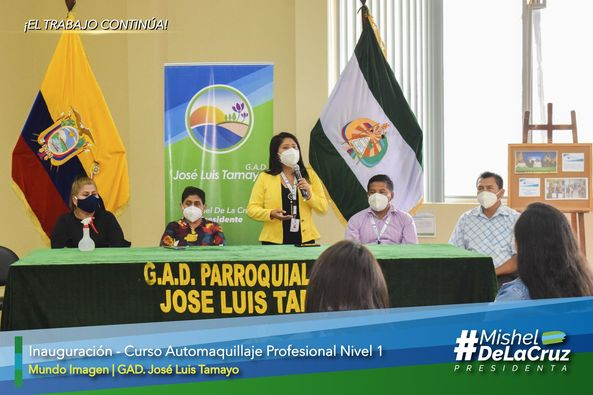 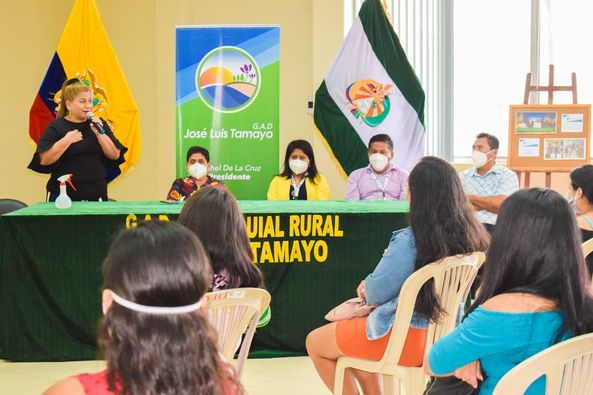 ALCANCE:Beneficiarios: 58 Habitantes de la Parroquia José Luis TamayoAsistentes al evento: 58 personasSe cumplió con las respectivas medidas de bioseguridad.Elaborado por:Yeline González LunaTécnico de Planificación GAD PARROQUIAL DE JOSÉ LUIS TAMAYOFecha:  23 de noviembre de 2020ECONÒMICO: PROYECTO FORTALECIMIENTO DE DESARROLLO LOCAL MEDIANTE EL EMPRENDIMIENTO PRODUCTIVOActividad: Inauguración de Enfermería básica y primeros auxiliosEl Gobierno Parroquial de José Luis Tamayo, con el objetivo de dotar de los conocimientos teórico-prácticos sobre las principales técnicas para brindar primeros auxilios o socorrer en caso de emergencia, inauguró el curso de Enfermería y Primeros Auxilios, dirigido a más 50 jóvenes de nuestra parroquia.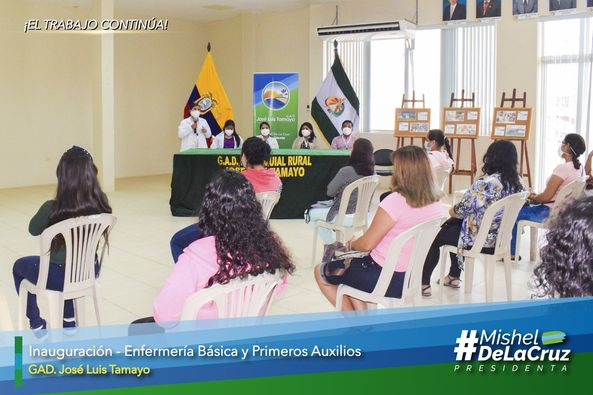 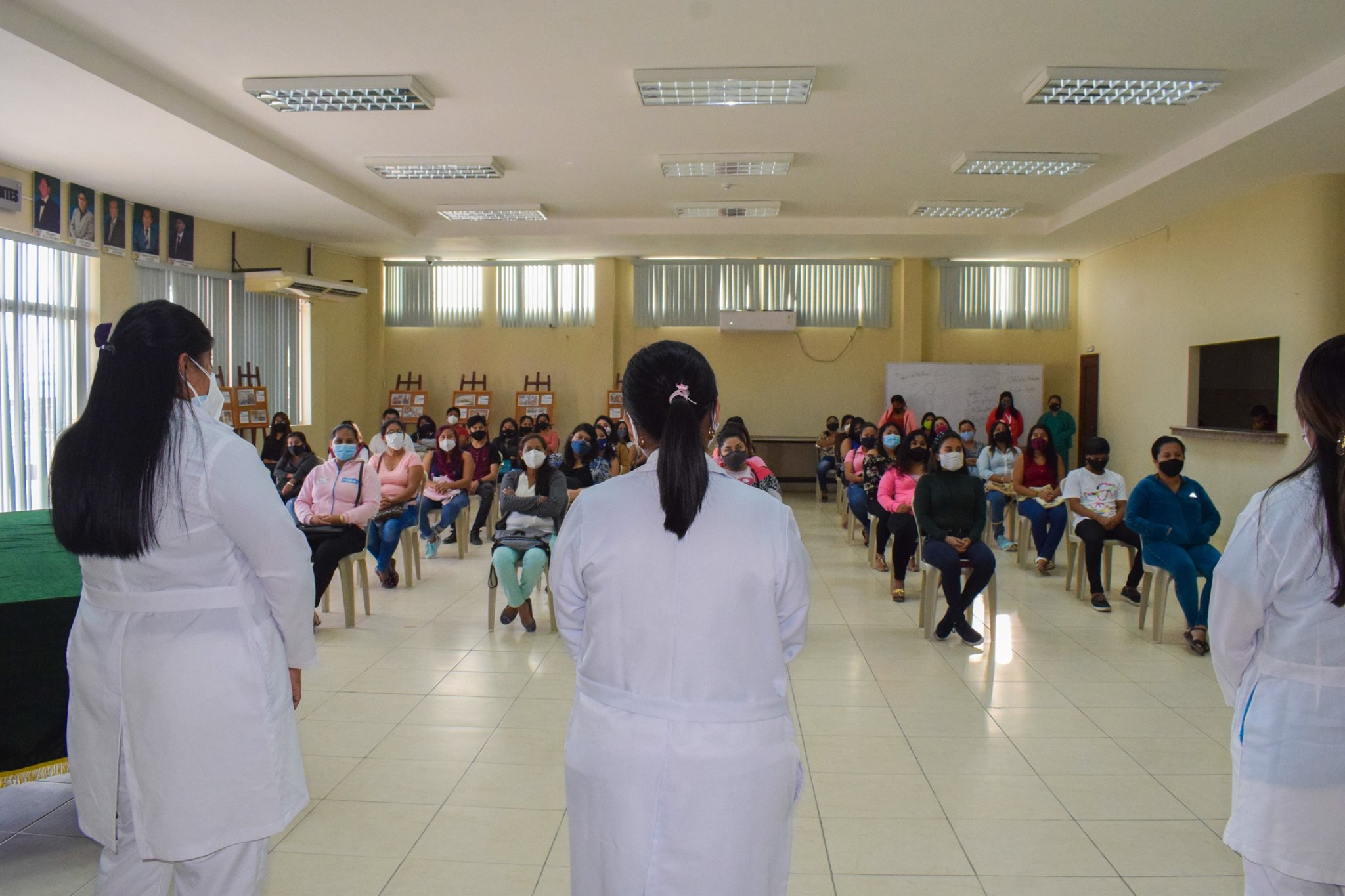 ALCANCE:Beneficiarios: 50 Habitantes de la Parroquia José Luis TamayoAsistentes al evento: 50 personasSe cumplió con las respectivas medidas de bioseguridad.Elaborado por:Yeline González LunaTécnico de Planificación GAD PARROQUIAL DE JOSÉ LUIS TAMAYOFecha:  25 de noviembre de 2020ECONÒMICO: PROYECTO FORTALECIMIENTO DE DESARROLLO LOCAL MEDIANTE EL EMPRENDIMIENTO PRODUCTIVOActividad: Inauguración: Curso de Gastronomía y Manipulación de alimentosEl Gobierno Parroquial de José Luis Tamayo, a través de su campaña Muey se capacita y emprende, realizó la inauguración del curso de Gastronomía y manipulación de alimentos, con el propósito de que la ciudadanía conozca, entienda y aplique los fundamentos teóricos-prácticos de la culinaria y la gastronomía para llevar a cabo la elaboración, el diseño y la preparación de diferentes tipos de alimentos. 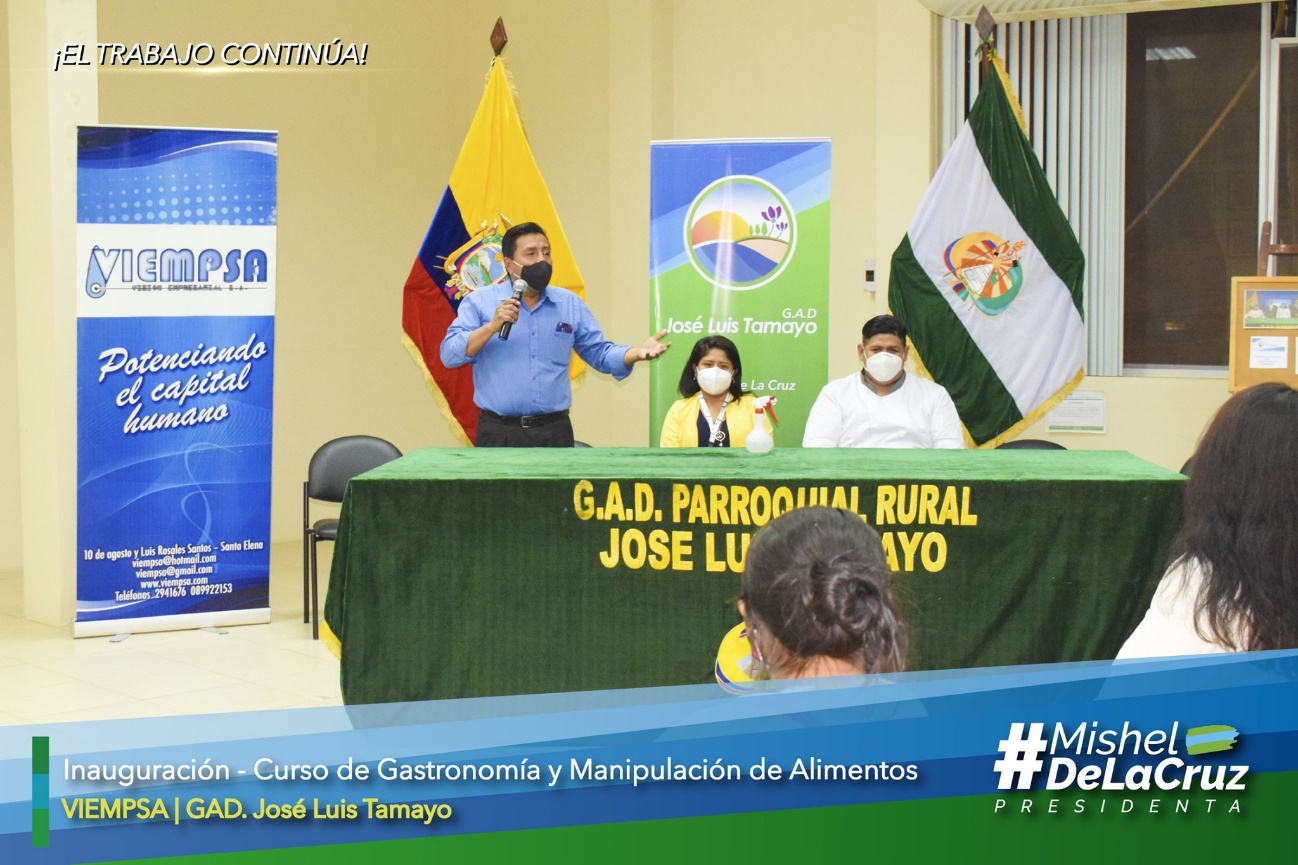 
ALCANCE: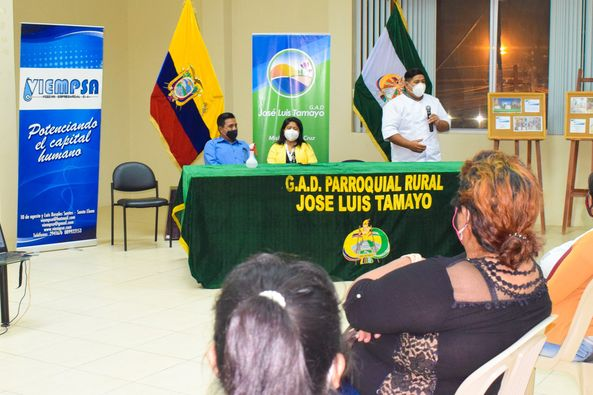 Beneficiarios: Habitantes de la Parroquia José Luis TamayoAsistentes al evento: 47 personasSe cumplió con las respectivas medidas de bioseguridad.Elaborado por:Yeline González LunaTécnico de Planificación GAD PARROQUIAL DE JOSÉ LUIS TAMAYO